Title of the Paper (Times New Roman, size 16, Bold, spacing 1.5)Author*1, Author2, Author31Affiliation Email: abcdefg@gmail.com2 Affiliation Email: abcdefg@gmail.com3 Affiliation Email: abcdefg@gmail.comSummary: (Times New Roman, Size 12, right justified) Designing a deep neural network for multiclass classification has been a challenging task in comparison to binary classification. In this paper, a very deep learning model for dorsal hand vein recognition is presented. Deep learning models may contain hundreds of hidden layers. The increase in layers makes a model complex and it takes much time to train especially on CPU instead of GPU. The proposed model consists of network of Convolution layers and ReLU layers followed by one Global Average Pooling layer and two dense layers. To keep the model stable, batch normalization is applied on input and hidden layers and Adam optimizer is used to optimize the model. For the training and testing purpose two self-constructed datasets are used, first having 1200 dorsal hand vein images of children of age ranging from 05 to 12 years and second having 2000 dorsal hand vein images form 100 adults. The accuracy of the proposed model is compared with two recent contributions, which also used self-constructed datasets. The accuracy of the proposed system observed is 98.33% while trained and tested with children' dataset, and 100% while trained and tested with adults' dataset.Keywords: 4-6 keywords separated by ;Introduction (Times New Roman, size 16, Bold, spacing 1.5)(Times New Roman, Size 12, justified) The references to be cited in the text properly[1-2] and palm vein[3]. .....................................................................................................................Heading 2 (Times New Roman, size 16, Bold, spacing 1.5)(Times New Roman, Size 12, justified) The references to be cited in the text properly[1-2] and palm vein[3]. .....................................................................................................................Heading 3 (Times New Roman, size 16, Bold, spacing 1.5)(Times New Roman, Size 12, justified) The references to be cited in the text properly[1-2] and palm vein[3]. .....................................................................................................................The figure numbering and caption to be mentioned like belo example.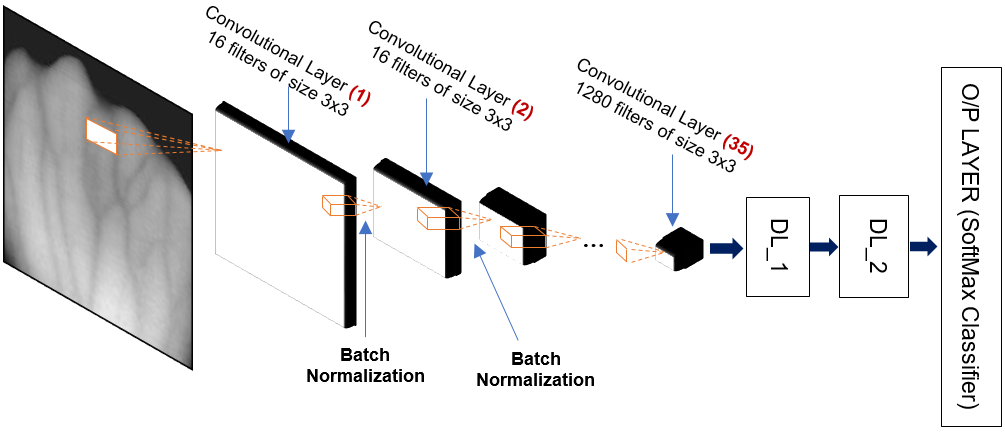 Figure 1(a).The Architecture of Proposed Deep Learning ModelHeading like Experiments (Times New Roman, size 16, Bold, spacing 1.5)The detals of practical implementation of model and results to be explained.[22]Sub-headingThe dense layer is a ........................... .............................. ......................... .................... ............... ................ ................ ...... distortion vector and the activation of the previous layer. The table numbering and caption example is belowTable 1. The Comparison of proposed system with Rajalakshmi et al.[18] and Janes & Brandao [20]The equations are to be written using equation editor and to be numbered.								          (1)ConclusionThe proposed deep learning model is evaluated ............................ ............................. ............... years to observe variation in prediction accuracy.AcknowledgementsThe authors gratefully acknowledge ..................... ........................ ................  for providing necessary help and support to do this research work.Only the genuine and standard refernces to be used. The refernces and their proper citations in the manuscript will be verified by experts. The references to be provided as per following formatFor Science and Technology TrackO. V. Morozova L. V. Ivanova, Information technologies in state and municipal administration, pp. 224–312 (2018).  T. V. Romashkin, N. G. Ustinova, Digital Entrepreneurship: Challenges and Development Prospects, pp. 130–134 (2020).  M. O. Kalinnikov, “Labor market overview” in Information Technology, pp. 125–184 (2019).  S. I. Gasumova, Information technologies in the social sphere, pp. 63–78 (2020).  M. P. Kogalovsky, Advanced technologies of information systems, pp. 42–49 (2019). N. V. Beresa, Information Services Market: Current Trends and Development Prospects, pp. 78–89 (2020). E. A. Mazilov, Problems and prospects for the development of scientific and technological spaces, pp. 59–69 (2018). Yu. A. Romanova P. V. Muzychkin S. A. Vokina, Information technology in management, pp. 68–79 (2019). E. A. Tanenbaum D. A. Weatherall, Computer Networks 5(2), pp. 85–97 (2019). E. A. Aksyutik E. N. Krolivetskiy, Innovative development of sectoral components of the service sector: monograph, pp. 78–82 (2019). For Material Science and Engineering Track[1] H. G. Hong, M.B. Lee, K.R. Park, Sensors 2017, 17(6), 1.[2] K. Shaheed, H. Liu, G. Yang, I. Qureshi, J. Gou, Y. Yin, Information 2018, 9(9), 1.[3] A. Kumar, K. Wang, DLPR Proc. - The Hong Kong Poly. Univ., Hong Kong 2016, 1[4] R. Kumar, R. C. Singh, A. K. Sahoo, Int. J. Inno. Tech. Explo. Eng. 2019, 8(10s), 444[5] B. Belean, M. Streza, S. Crisan, S. Emerich, Studies in Informatics and Control 2017, 26(3), 305.[6] B. Belean, M. Streza, S. Emerich, Studies in Infor. and Control 2017, 26(3), 305.[7] K. Ito, Aoki, T., ITE Tran. on Media Tech. Appl. 2018, 6, 64.[8] A. K. Jain, K. N. Kumar, A. Rossa, Pattern Recog. Letters 2016, 79, 80.[9] A. Shukla, J. Dhar, C. P. Meena, D. Sharma, R. K. Anand, S. Sharma, presnted in IEEE Int. Conf.: GCIS Xiamen, China (May 2009), 267[10] A. Krizhevsky, I. Sutskever, G.E. Hinton, Adv. in Neural Info. Proc. Sys. 2012, 1097.Proposed SystemProposed SystemProposed SystemRajalakshmi et al.  (2018) [18]Janes & Brandao (2014) [20]Dataset sizeDataset size1200 (children) and 2000 (Adults)1200 (children) and 2000 (Adults)1200 (children) and 2000 (Adults)40301240HardwareHardware8 GB RAM8 GB RAM8 GB RAM32 GB RAM, 8-core CPUUnknownImplemented usingImplemented usingPython, Keras, TensorFlowPython, Keras, TensorFlowPython, Keras, TensorFlowPython, Sci-Kit LearnMatlabAccuracyChildrenCase (i)Case (ii)Case (iii)99.30%96.85%AccuracyChildren97.50%97.50%98.33%99.30%96.85%AccuracyAdults100%100%100%99.30%96.85%